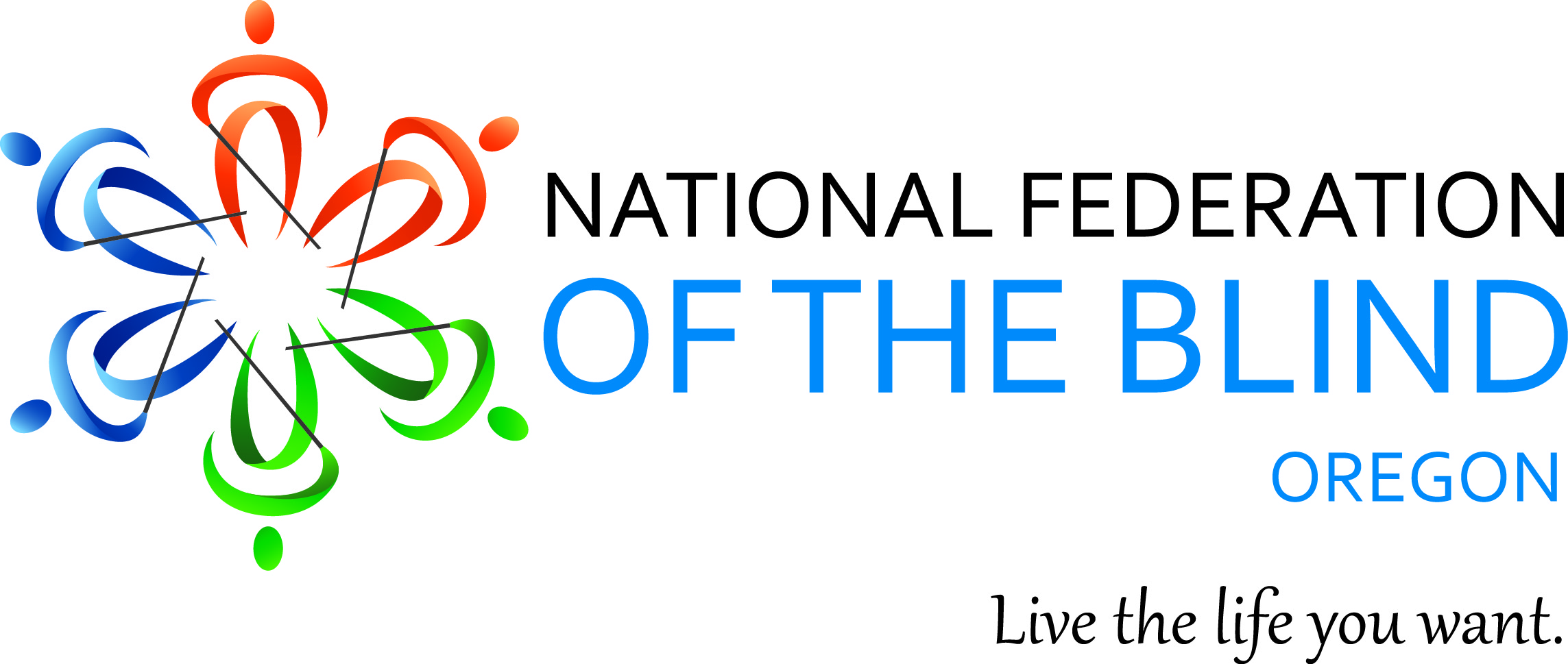 	Annual State Convention	November 7th – 9th, 2014	Ramada Inn, Portland Airport	6221 NE 82nd Ave, Portland Oregon	Friday, November 7th 12:00-5:00PM          Registration1:00-4:00PM            I-Devise Seminar: Instruction on the                                Accessibility, Features of I-phones, Tablets, and I-pads Richard Turner, Oregon Commission for the Blind of I-Devices1:00PM-2:15PM       Basics2:30 PM                  Advanced I-device training.1:00-4:00 PM          Seminar for Parents of Blind Children.1:00PM                   Introductions1:15 PM                  The Conquest of Independence                               Carla McQuillan, President, NFB of Oregon.1:40 PM                  Growing up Blind with a Sighted Twin:                               Bennett Prows, American Action fund for the Blind.2:00 PM                  Learning Through Experiences:                               Brooke Richardson, Washington State School                               For the Blind.2:30 PM                  Activities of Daily Living: Patti Chang, National Board of Directors.2:50 PM                  Self Advocacy and Negotiation: Bennett Prows, Federal office for Civil Rights and Patti Chang, NFB Board of Directors3:20 PM                  Common Core Testing: Scott McCallen,NW Regional Program 3:40 PM                 Open Forum Discussion4:00 PM                 Adjourn1:00-5:00 PM         Exhibits4:00 PM                At Large Chapter Meeting: Chris Morse, President 5:00 PM                Resolutions Committee Meeting6:00 PM                Viewing Auction Items                              No Host Bar                              Food                               Entertainment 7:00 PM:               Auction: Start your holiday shopping early!! Auctioneer: Bennett Prows, NFB of WashingtonSaturday, November 8th8:00 AM                   REGISTRATIONGENERAL SESSIONS9:00 AM 	Welcome: Carla McQuillan: President, NFB of Oregon9:10 AM 	National Report: Patti Chang, President, NFB of Illinois, National Board of Directors9:45 AM 	Q and A10:00 AM                 The Oregon Commission for the Blind: Angel Hale:                                 Director of Vocational Rehabilitation10:20 AM                  Q and A10:30 AM                  The Talking Book and Braille Library: Susan Weston10:50 AM                  Q and A11:00 AM                  The NFB BELL Program: Panel Discussion11:40 AM                  Presidential Report: Carla McQuillan12:00 PM-2:00 PM:    Luncheon2:00–5:00 PM            Breakout Sessions2:00-3:15 PM        Session AHam Radio Operators: Kirk Wagner, ModeratorWireless Technology in Every Day Life: Cindy   Campbell Relay Account Manager for Oregon and WashingtonNew Members Forum: Patti Chang, Bennett  Prows3:30-4:45 PM      Session BStarting your own business: Lavanda Miranda and Art Stevenson, Business Enterprise ProgramTips for Public Speaking: Lucas McQuillan, Speech Instructor at Lane Community CollegeNew Members Forum: Carla McQuillan, Mike Freeman4:45PM                        TSA Regulations: Patti Chang5:00 PM                       Adjourn6:00PM                          Banquet: No Host Bar7:00 PM                        Banquet Key note Address: Patti Chang,                                   National Federation of the Blind Board of Directors.Sunday November 9th:9:00 AM – 11:30 AM:     Business Meeting:                                      Adjourn